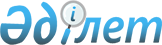 О внесении изменений в решение Иртышского районного маслихата от 29 декабря 2017 года № 108-21-6 "О бюджете села Иртышск на 2018 - 2020 годы"Решение маслихата Иртышского района Павлодарской области от 24 декабря 2018 года № 154-34-6. Зарегистрировано Департаментом юстиции Павлодарской области 25 декабря 2018 года № 6188
      В соответствии с пунктом 4 статьи 106 Бюджетного кодекса Республики Казахстан от 4 декабря 2008 года, подпунктом 1) пункта 1 статьи 6 Закона Республики Казахстан от 23 января 2001 года "О местном государственном управлении и самоуправлении в Республике Казахстан", Иртышский районный маслихат РЕШИЛ:
      1. Внести в решение Иртышского районного маслихата от 29 декабря 2017 года № 108-21-6 "О бюджете села Иртышск на 2018 - 2020 годы" (зарегистрировано в Реестре государственной регистрации нормативных правовых актов за № 5777, опубликовано 17 января 2018 года в Эталонном контрольном банке нормативных правовых актов Республики Казахстан) следующие изменения:
      в пункте 1:
      в подпункте 1):
      цифры "395 053" заменить цифрами "397 603";
      цифры "348 794" заменить цифрами "351 344";
      в подпункте 2) цифры "395 053" заменить цифрами "397 603";
      приложение 1 к указанному решению изложить в новой редакции согласно приложению к настоящему решению.
      2. Контроль за исполнением настоящего решения возложить на постоянную комиссию Иртышского районного маслихата по бюджету, социальной политике и законности.
      3. Настоящее решение вводится в действие с 1 января 2018 года. Бюджет села Иртышск на 2018 год
(с изменениями)
					© 2012. РГП на ПХВ «Институт законодательства и правовой информации Республики Казахстан» Министерства юстиции Республики Казахстан
				
      Председатель сессии

М. Аушенов

      Секретарь районного маслихата

Б. Шингисов
Приложение
к решению Иртышского
районного маслихата от 24
декабря 2018 года № 154-34-6Приложение 1
к решению Иртышского
районного маслихата от 29
декабря 2017 года № 108-21-6
Категория
Категория
Категория
Категория
Сумма (тысяч тенге)
Класс
Класс
Класс
Сумма (тысяч тенге)
Подкласс
Подкласс
Сумма (тысяч тенге)
Наименование
Сумма (тысяч тенге)
1
2
3
4
5
1. Доходы
397603
1
Налоговые поступления
44949
01
Подоходный налог
26884
2
Индивидуальный подоходный налог
26884
04
Hалоги на собственность
18065
1
Hалоги на имущество
439
3
Земельный налог
1032
4
Hалог на транспортные средства
16594
2
Неналоговые поступления
1310
01
Доходы от государственной собственности
1300
5
Доходы от аренды имущества, находящегося в государственной собственности
1300
06
Прочие неналоговые поступления
10
1
Прочие неналоговые поступления
10
4
Поступления трансфертов
351344
02
Трансферты из вышестоящих органов государственного управления
351344
3
Трансферты из районного (города областного значения) бюджета
351344
Функциональная группа
Функциональная группа
Функциональная группа
Функциональная группа
Функциональная группа
Сумма (тысяч тенге)
Функциональная подгруппа
Функциональная подгруппа
Функциональная подгруппа
Функциональная подгруппа
Сумма (тысяч тенге)
Администратор бюджетных программ
Администратор бюджетных программ
Администратор бюджетных программ
Сумма (тысяч тенге)
Программа
Программа
Сумма (тысяч тенге)
Наименование
Сумма (тысяч тенге)
1
2
3
4
5
6
2. Затраты
397 603
01
Государственные услуги общего характера
37759
1
Представительные, исполнительные и другие органы, выполняющие общие функции государственного управления
37759
124
Аппарат акима города районного значения, села, поселка, сельского округа
37759
001
Услуги по обеспечению деятельности акима района в городе, города районного значения, поселка, села, сельского округа
22881
022
Капитальные расходы государственного органа
4996
032
Капитальные расходы подведомственных государственных учреждений и организаций
9882
04
Образование
107810
1
Дошкольное воспитание и обучение
107810
124
Аппарат акима города районного значения, села, поселка, сельского округа
107810
004
Дошкольное воспитание и обучение и организация медицинского обслуживания в организациях дошкольного воспитания и обучения
107810
06
Социальная помощь и социальное обеспечение
14598
2
Социальная помощь
14598
124
Аппарат акима города районного значения, села, поселка, сельского округа
14598
003
Оказание социальной помощи нуждающимся гражданам на дому
14598
07
Жилищно-коммунальное хозяйство
32449
1
Жилищное хозяйство
493
124
Аппарат акима города районного значения, села, поселка, сельского округа
493
007
Организация сохранения государственного жилищного фонда города районного значения, поселка, села, сельского округа
493
2
Коммунальное хозяйство
2550
124
Аппарат акима города районного значения, села, поселка, сельского округа
2550
014
Организация водоснабжения населенных пунктов
2550
3
Благоустройство населенных пунктов
29406
124
Аппарат акима города районного значения, села, поселка, сельского округа
29406
008
Освещение улиц населенных пунктов
12700
009
Обеспечение санитарии населенных пунктов
1106
011
Благоустройство и озеленение населенных пунктов
15600
12
Транспорт и коммуникации
204987
1
Автомобильный транспорт
204987
124
Аппарат акима города районного значения, села, поселка, сельского округа
204987
013
Обеспечение функционирования автомобильных дорог в городах районного значения, поселках, селах, сельских округах
5500
045
Капитальный и средний ремонт автомобильных дорог улиц населенных пунктов
199487
3. Чистое бюджетное кредитование
0
4. Сальдо по операциям с финансовыми активами
0
5. Дефицит (профицит) бюджета
0
6. Финансирование дефицита (использование профицита) бюджета
0